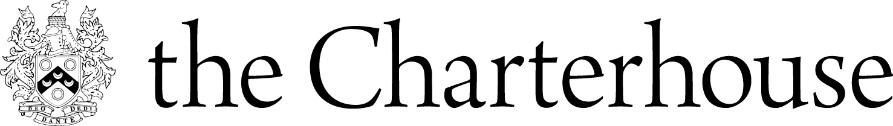 Job title:Volunteer CoordinatorDepartment:MuseumSalary£27,000 per annum (pro rata for part time)Locationthe Charterhouse, Charterhouse Square, London, EC1M 6ANDurationPart-time for 10 months (2.5 days per week) – Fixed-term contractReports toMuseum and Collections ManagerResponsible forAll Charterhouse volunteersJob PurposeThe purpose of the role will be to promote and develop all aspects of volunteering at the Charterhouse.Role description:Be the first point of contact for enquiries from new and existing volunteers and work placementsRecruiting, training and coordinating a diverse team of over 70 volunteers working in areas such as visitor engagement, learning, collections and befriending.Developing new roles and conducting risk assessments. Managing a volunteer database. Managing the team of visitor engagement volunteers, coordinating monthly rotas and developing a programme of volunteer-led highlight talks. Managing budgets and expenditure, including volunteer expenses. Creating volunteer retention and development strategies, including induction procedures, opportunities for professional development, outings and thank-you events. Project evaluation and reporting. Managing work placements and overseeing higher education placements. Liaise closely with the museum team and support other members of staff managing volunteers.PersonSpecification:EssentialEssential:- A minimum of one year’s volunteer management experiencegained in a similar environment Enthusiasm for supporting volunteers develop and learn through access to heritage Excellent interpersonal and communication skills with the ability to communicate with a broad range of people both internally and externallyUnderstanding of excellent customer care and proven ability to inspire this in a diverse volunteer teamStrong leadership skillsAbility to be flexible and work as part of a teamReliability and good time-keeping skillsExcellent administrative and numeracy skills and proven IT skillsExcellent organisational skills and the ability to prioritiseProactive and the ability to work unsupervised and under own initiativeGood understanding of how to operate within a diverse environmentDesirable:-An interest in London’s historyA degree in a subject relevant to the history and activities of the CharterhouseA good understanding of social media and online communication tools adapted to different audiencesSpecialCircumstancesOccasional evening or weekend working may be required, for which leave in lieu will be given.The person will need to undergo an Enhanced DBS check. A criminal record may not necessarily be a bar to employment, as any decision will be treated on its merits and individual circumstances subject to the museum’s overriding obligations to protect the children and vulnerable adults in its charge, members of the public, the safety of the museum’s staff and the collection